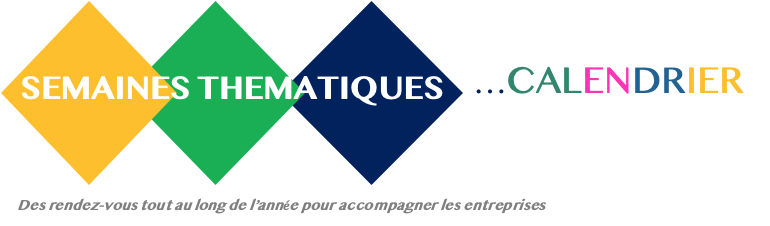 1er trimestre2ème trimestreD’autres dates à venirJANVIER 2020MANAGEMENT A DISTANCE ET TELETRAVAIL Mardi 26 janvier14h-15h30Comment je manage dans l'incertitude ? Jeudi 28 janvier11h-12h30Comment je manage dans l'incertitude ?FEVRIER 2020CRISE ET COLLECTIF DE TRAVAILMardi 2 février11h-12h30Le collectif de travail face à la crise, comprendre les enjeux.HANDICAP ET TELETRAVAILMardi 9 février10h30-12hLes organisations à distance prennent-elles en compte les situations de handicap ?Jeudi 11 février10h30-12hLes organisations à distance prennent-elles en compte les situations de handicap ?MARS 2020RPS ET NUMERIQUEMardi 2 mars11h-12h30Hyperconnexion et vie professionnelle, facteur de risques ?Jeudi 4 mars11h-12h30Hyperconnexion et vie professionnelle, facteur de risques ?QVT ET NUMERIQUEMardi 23 mars11h-12h30Peut-on parler Qualité de Vie au Travail dans les projets liés au numérique ?Jeudi 25 mars11h-12h30Peut-on parler Qualité de Vie au Travail dans les projets liés au numérique ?AVRIL 2020TELETRAVAIL – Spécial CLUB CSSCT CORSE Mardi 6 avril10h-12hMettre en œuvre un télétravail de qualité en temps normal ou en temps de criseJeudi 8 avril 10h-12hMettre en œuvre un télétravail de qualité en temps normal ou en temps de criseDIALOGUE SOCIAL – Spécial CLUB CSSCT CORSEMardi 13 avril 10h-12hPrévenir et réduire les tensions avec le dispositif Appui aux Relations Sociales (ARESO)Jeudi 15 avril 10h-12hPrévenir et réduire les tensions avec le dispositif Appui aux Relations Sociales (ARESO)